Anexa 2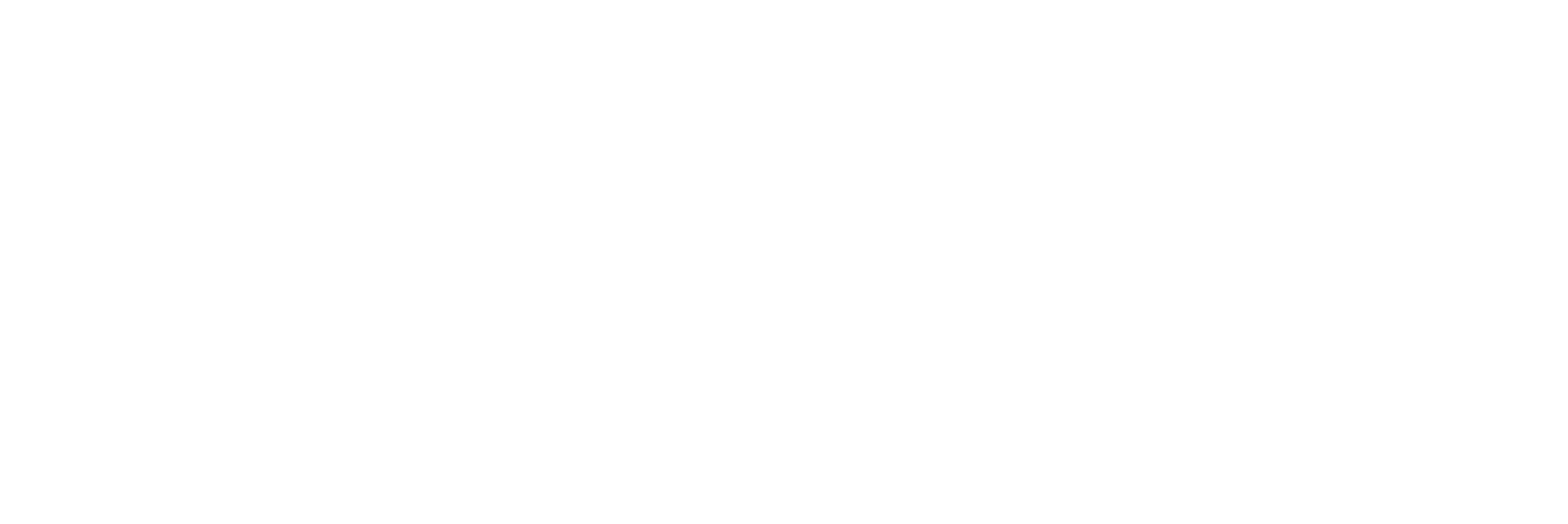 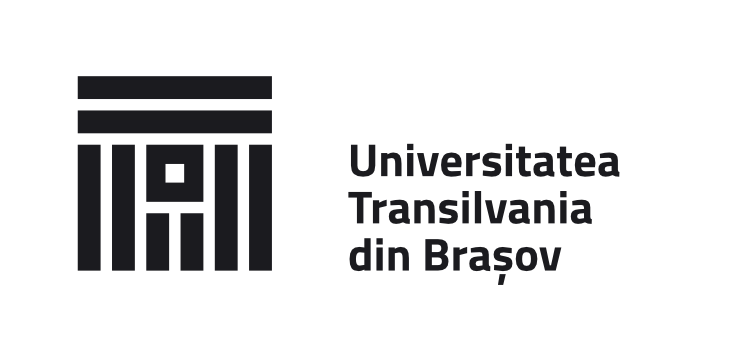 PROPUNERENr. ................... din .........................privind componența comisiei de specialitate pentru evaluarea tezei de abilitare elaborată de ..................................................., în vederea obținerii atestatului de abilitare, în domeniul ....................................................................... .Conform Regulamentului privind obținerea atestatului de abilitare aprobat de către Senatul Universității Transilvania din Braşov,După evaluarea dosarului de abilitare, constatând că sunt îndeplinite cerințele privind structura tezei de abilitare potrivit art. 7 alin (1) din Anexa 1 la OMEC nr. 5229/2020 și standardele minimale necesare şi obligatorii pentru abilitare, stabilite de CNATDCU și aprobate prin ordin al ministrului de resort,COMISIA DE EVALUARE INTERNĂ pentru domeniul fundamental științe inginerești / domeniile fundamentale: matematică și științele naturii, științe biologice și biomedicale, științe sociale, științe umaniste și arte, știința sportului și educației fiziceformulează următoarele propuneri:Art. 1. Propune comisia de specialitate pentru evaluarea tezei de abilitare elaborată de ........................................................., în vederea obținerii atestatului de abilitare, în domeniul .........................................................., în următoarea componență:Art. 2. Propune ca ședința publică să fie condusă de ......................................................., iar secretarul ședinței să fie .............................................. . Ambii au luat la cunoștință de această propunere și și-au exprimat acordul.MembruMembruMembruNr. crt.SPECIALISTDate contact(afiliere, adresă completă, telefon, e-mail)Scurtă motivare1............................................. – membru titular2............................................. – membru titular3............................................. – membru titular4............................................. – membru supleant5............................................. – membru supleant